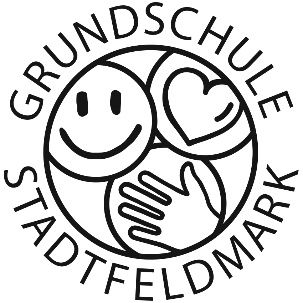 Grundschule Stadtfeldmark  Poolweg 18  49525 LengerichTerminliste im Schuljahr 2023 / 2024ElternStand Januar 20241. Halbjahr22.06 - 06.08.2023Sommerferien07.08.2023Erster Schultag nach den Sommerferien08.08.2023Einschulung der Erstklässlerinnen und Erstklässler15.08.2023 19 UhrElternabend Jg. 1/217.08.2023, 19 UhrElternabend Jg. 3/423.08.2023Madagascar Tecklenburg25.08.2023, 16 UhrSchulfest Trommelzauber29.08.2023, 19 UhrSchulpflegschaft28.08 – 30.08.2023Klassenfahrt 4er07.09.2023, 19 UhrSchulkonferenz06.09.2023, 1.-5- Std.Wandertag15.09.2023 Päd. Konferenz Vielfalt fördern, Studientag, OGS/VS finden statt18.09.2023, 19 UhrFördervereins-Sitzung26.09.23, 10.25 UhrLesende Schule28.09.2023, 19 UhrInfoabend für neue Schülerinnen und Schüler29.09.2023, 8.30 UhrHerbstsingen und Grillen02.10 – 13.10.2023Herbstferien10/11 20231. Elternsprechtag17.10.2023Lesende Schule23.10 – 26.10.2023Schulanmeldung01.11.2022Allerheiligen (unterrichtsfrei)14.11.2023, 19 UhrInfoabend weiterführende Schule15.11.23Päd. Konferenz Vielfalt fördern, Studientag, OGS/VS finden statt21.11.2023Lesende Schule24.11.2023„Bastel- und Dekotag“27.11.2023Adventssingen01.12.2023Plätzchen-Probier-Markt, 17.00 Uhr04.12.2023Adventssingen11.12.2023Adventssingen12.12.2023Lesende Schule15.12.2023, 18 UhrAdventsandacht in der Johanneskirche, 18.00 Uhr20.12.2023Adventssingen21.12 - 05.01.2024Weihnachtsferien08.01.2024Lesende Schule26.01.2024Halbjahreszeugnisse, Jg. 3 und 4 (unterrichtsfrei nach der 3. Stunde)2. Halbjahr2. Halbjahr09.02.2024Karnevalsfeier12.02.2024beweglicher Ferientag (Rosenmontag)13.02.2024Beweglicher Ferientag14.02.2024Päd. Konferenz Vielfalt fördern, Studientag, OGS/VS mit Anmeldung20.02.2024Lesende Schule22.03.2024Frühlingssingen25.03. – 05.04.2024Osterferien04.20242. Elternsprechtag13.04.2024Flohmarkt23.04.2024Lesende Schule25.04.2024Gartengespräche01.05.2024Maifeiertag01.05.2023Auftritt Chor Maifeier Rathausplatz24.05.2023Sportfest YoungSTars, 4er09.05.2024Christi Himmelfahrt (unterrichtsfrei)10.05.2024Beweglicher Ferientag28.05.2024Lesende Schule20.05.2024Pfingstmontag (unterrichtsfrei)21.05.2024Beweglicher Ferientag28.05.2024Lesende Schule30.05.2024Fronleichnam (unterrichtsfrei)31.05.2024beweglicher Ferientag06.06.2024Schnuppertag09.06.2024Auftritt Chor Heimatverein14.06.2024Schulfest25.06.2024Lesende Schule05.07.2024Abschlussfeier 4er08.07. – 20.08.2024Sommerferien